Istituto Comprensivo di Barzanò 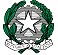 SEDE: Via Leonardo da Vinci, 22 – 23891 Barzanò (Lecco) C.F. 85001820134-  Cod. Min. LCIC80800X Tel. 039.955044 / 039.9272537 - Fax 039.9287473 e-mail: LCIC80800X@istruzione.it - sito web: www.icsbarzano.gov.it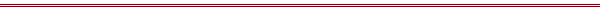 Circ. n. 118							                             Barzanò, 07 giugno 2017                                                                                             Ai genitori della Scuola Secondaria di 1° gradoOggetto: comunicazioniSi comunica che le schede di valutazione verranno consegnate SABATO 10 giugno 2017 dalle ore 08.00 alle ore 09.00, dai coordinatori di classe.Nel caso di indisponibilità dei genitori, le stesse potranno essere ritirate da altra persona, purché maggiorenne, nonché munita di delega scritta e di un documento d’identità valido. In qualsiasi caso i documenti non consegnati rimarranno in Segreteria e potranno essere ritirati nei giorni successivi negli orari d’ufficio. 								                 Il Dirigente Scolastico                                                                                                                      Dott.ssa  Roberta Rizzini